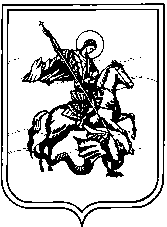 СЕЛЬСКАЯ ДУМА муниципального образованиясельское поселение село ТроицкоеКалужской областиР Е Ш Е Н И Ес. Троицкоеот «16» мая  2012г.                                                                               №12 О внесении изменений вРешение Сельской Думымуниципального образования СП село Троицкоеот 12.04.2011г. №11«Об утверждении положения «О порядкепроведения опроса граждан муниципального образования СП село Троицкое»  Рассмотрев экспертное заключение отдела экспертизы муниципальных нормативных правовых актов правового управления администрации Губернатора Калужской области №685-Ч-9/2011 от 20.06.2011г. на Решение СД МО СП село Троицкое от 12.04.2011г. №11 «Об утверждении положения «О порядке проведения опроса граждан МО СП село Троицкое» Сельская Дума РЕШИЛА:Внести изменения в Решение СД МО СП село Троицкое от 12.04.2011г. №11 «Об утверждении положения «О порядке проведения опроса граждан МО СП село Троицкое»: отменить в Положение пункты 1,2,3,4,5.Утвердить Положение «О порядке проведения опроса граждан в МО СП село Троицкое» в новой редакции. (Приложение).Контроль за исполнением настоящего решения возложить на Администрацию СП село Троицкое.Глава  МОсельское поселение село Троицкое                           З.Г.Сварковских.                                                          Приложение №1                                                   Утверждено                                                                    Решением СД МО СП                                                        село Троицкое                                                                  №12 от 16.05.2012г.                                                                ПОЛОЖЕНИЕ «О порядке проведения опроса граждан в МО сельское поселение село Троицкое»Настоящее Положение разработано в соответствии с Федеральным законом "Об общих принципах организации местного самоуправления в Российской Федерации» № 131-ФЗ от 06.10.2003, Уставом МО сельское поселение село Троицкое и устанавливает порядок проведения опроса граждан МО сельское поселение село Троицкое (далее - поселение).1.	Комиссия по проведению опроса1.1.В целях организации проведения опроса Сельская Дума формирует комиссию по проведению опроса (далее по тексту - комиссия). Состав комиссии формируется на основе предложений Сельской Думы, главы поселения, главы администрации поселения. В состав комиссии в обязательном порядке входят депутаты Сельской Думы и представители администрации, а также могут входить представители предприятий, учреждений и общественных организаций, действующих на территории поселения.1.2.Комиссия созывается не позднее, чем на третий день после назначения опроса. На первом заседании комиссия избирает из своего состава председателя комиссии, заместителя председателя комиссии и секретаря комиссии.1.3. Комиссия утверждает количество и местонахождение пунктов опроса.1.4.Комиссия:организует исполнение настоящего Положения при проведении опроса:организует подготовку участков опроса:обеспечивает изготовление опросных листов по установленной форме:-	составляет список участников опроса: - устанавливает результаты опроса; взаимодействует с инициаторами опроса, органами местного самоуправления поселения, представителями средств массовой информации;осуществляет иные полномочия в соответствии с настоящим Положением.1.5.Полномочия комиссии прекращаются после официального опубликования результатов опроса. 2. Списки участников опроса2.1.В список участников опроса включаются жители поселения, обладающие избирательным  правом. В случае создания  нескольких участков опроса в поселении список участников опроса составляется по каждому участку.2.2.В списке указывается фамилия, имя, отчество, год рождения и адрес  места жительства  участников опроса (по паспорту).2.3. Список участников опроса составляется в двух экземплярах и подписывается председателем и секретарем комиссии2.4. Дополнительное включение  в список жителей, имеющих право на участие в опросе в соответствии с настоящим Положением, допускается в любое время, в том числе в день проведения опроса,2.5. Список участников опроса составляется не позднее, чем за 10 дней до проведения опроса. 3. Участки опроса 3.1. Территория опроса может составлять единый участок опроса или по решению комиссии поделена на несколько участков опроса.
3.2. Участки опроса должны иметь специально оборудованные помещения для голосования на время проведения опроса.3.3.Проведение голосования при опросе на участках обеспечивают члены комиссии, направленные на участки. Численный состав комиссии на участке опроса не может быть менее 3 человек.3.4.Комиссия не позднее, чем за 10 дней до дня проведения опроса оповещает жителей о вопросах, вынесенных на голосование при опросе, месте нахождения комиссии и участка (участков) опроса, времени проведения опроса.3.5. Житель, имеющий право на участие в опросе, может реализовать право только на том участке, где он включен в список участников опроса.                                              4.Опросный лист4.1. В опросном  листе содержится точно воспроизведенный  текст вынесенного на опрос вопроса (вопросов) и указываются варианты волеизъявления голосующего словами «за» или против», под  которыми помещаются  пустые квадраты.4.2. При вынесении на опрос нескольких вопросов они включаются в один опросный лист, последовательно нумеруются и отделяются друг от друга горизонтальными линиями.4.3.	Опросный лист должен содержать разъяснение о порядке его заполнении. В правом верхнем углу листа ставятся подписи членов комиссии.5. Голосование при опросе5.1. При голосовании на участке опроса голосующий по предъявлении паспорта или другого документа, удостоверяющего его личность и место жительств, в опросном листе напротив своей фамилии ставит знак «плюс» или любой другой знак в графе, соответствующей его волеизъявлению, и расписывается.6.  Установление результатов опроса6.1.	После проведения опроса комиссия подсчитывает результаты голосования по участку (участкам) опроса, которые затем сводятся  в общую таблицу. На основании полученных результатов составляется протокол, в котором указываются следующие данные:общее число граждан, внесенных в список участников опроса, число граждан, принявших участие в опросе;количество голосов, поданных «за» вопрос, вынесенный на опрос:количество голосов поданных «против» вопроса, вынесенного на опрос; а также выносится одно из следующих решений:а) признание опроса состоявшимися:б) признание опроса несостоявшимся.Вопрос считается одобренным, если за него проголосовало более половины участников опроса, принявших участие в голосовании.Протокол подписывается председателем и секретарем комиссии.6.2.Если опрос поводился по нескольким вопросам, то составление протокола и подсчет голосов по каждому вопросу производиться отдельно.6.3. Комиссия признает опрос состоявшимся, если в нем приняло участие более 25 процентов жителей, внесенных в список участников опроса.6.4.Комиссии признает опрос несостоявшимся в случае, если число граждан, принявших участие в опросе, составило менее 25 процентов от общего числа включенных в списки участников опроса.6.5.	Протокол о результатах опроса составляется в трех экземплярах и подписывается всеми членами комиссии. Первый экземпляр протокола опроса вместе с опросными листами направляется в Сельскую Думу, второй экземпляр опроса направляется инициатору проведения опроса, третий экземпляр протокола остается в комиссии
по проведению опроса. Копии первого экземпляра должны быть представлены средствам массовой информации.6.6.Член комиссии, не согласный с протоколом в целом или отдельным его положением, вправе приложить к протоколу особое мнение,6.7.Комиссия и Сельская Дума обеспечивают сохранность документации по проведению опроса и  неприкосновенность заполненных опросных листов до завершения опроса и установления его результатов,7. Гласность при проведении опроса 7.1.На заседании комиссии, а также во время проведения опроса, при подсчете голосов на участках и установлении результатов опроса вправе присутствовать представители заинтересованных организаций, органов местного самоуправления, общественных объединений, органов территориального общественного самоуправления, средств массовой информации.